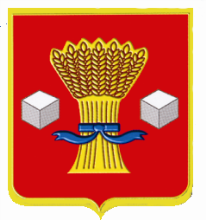 АдминистрацияСветлоярского муниципального района Волгоградской областиПОСТАНОВЛЕНИЕот  22.06.2020                        № 1041Об установлении публичного сервитутаВ соответствии со статьями 23, 39.37, 39.38 Земельного кодекса Российской Федерации, Постановлением Правительства Российской Федерации от 24.02.2009 №  160 «О порядке установления охранных зон объектов электрического хозяйства и особых условий использования земельных участков, расположенных в границах таких зон», руководствуясь Уставом Светлоярского муниципального района Волгоградской области, рассмотрев представленные документы: ходатайство об установлении публичного сервитута от 20.04.2020 Публичного акционерного общества «РОССЕТИ ЮГ», учитывая отсутствие заявлений иных правообладателей земельных участков в период публикации в районной газете «Восход» сообщения о возможном установлении публичного сервитута от 09.05.2020      № 36, а также размещенного на официальном сайте Светлоярского муниципального района Волгоградской области,п о с т а н о в л я ю: 1. Установить публичный сервитут в целях размещения объектов электросетевого хозяйства, их неотъемлемых технологических частей ВЛ 10 кВ № 9 от ПС «Цаца» существующий (год постройки - 1986 г.),  в отношении следующих земельных участков:- 34:26:120101:61, местоположение: Волгоградская область, Светлоярский район, с. Цаца;- 34:26:120101:72, местоположение: Волгоградская область, Светлоярский район;- 34:26:120101:79, местоположение: Волгоградская область, Светлоярский район, в границах с. Цаца;- 34:26:120101:74, местоположение: Волгоградская область, Светлоярский район, в границах с. Цаца;            - 34:26:000000:215 ( обособленный 34:26:120101:639), местоположение  установлено относительно ориентира, расположенного  в границах участка. Почтовый адрес ориентира: Волгоградская область, Светлоярский  район, рп. Светлый Яр;            - 34:26:120101:1462, местоположение: Волгоградская область, Светлоярский район, с. Цаца, рядом с земельным участком по ул. 18 ГМП,     № 1 «А»;         -  34:26:120101:1074,    местоположение: Волгоградская область, Светлоярский район, с. Цаца, ул. 18 ГМП, № 1 «а»;            - 34:26:120101:43, местоположение установлено относительно ориентира, расположенного в границах участка. Почтовый адрес ориентира: Волгоградская область, Светлоярский район, с. Цаца, ул.18 ГМП,, дом 1;              - 34:26:120101:641,  местоположение: Волгоградская область, Светлоярский район, с. Цаца, ул. Волгодонгидростроевская, в 100 м от здания конторы бывшего СПК «Цацинский»;           - 34:26:120101:1118,  местоположение: Волгоградская область, Светлоярский район, с. Цаца, ул. 18 ГМП, дом 57;             - 34:26120101:1089,  местоположение установлено относительно ориентира, расположенного за пределами участка. Ориентир Волгоградская область, Светлоярский район, кафе «Избербаш». Участок находится примерно в 50 м.,по направлению на северо-запад от ориентира. Почтовый адрес ориентира: Волгоградская область, Светлоярский район, в 50 м. северо-западнее кафе «Избербаш»;             - 34:26:120101:1078,  местоположение: Волгоградская область, Светлоярский район, с. Цаца, ул. Волгодонгидростроевская,  № 31 «А»;             - 34:26:120101:1075,  местоположение: Волгоградская область, Светлоярский район, с. Цаца, в 200 м юго-западнее здания администрации Цацинского сельского поселения;          -  34:26:120101:1418, местоположение: Волгоградская область, Светлоярский район, с. Цаца, ул. ГМП, №  53;            - 34:26:120101:556, местоположение установлено относительно ориентира, расположенного в границах участка. Ориентир жилого дома. Почтовый адрес ориентира: Волгоградская область, Светлоярский район, с. Цаца, ул. Волгодонгидростроевская, 15 а;           - 34:26:120101:1150,   местоположение: Волгоградская область, Светлоярский район, с. Цаца, вблизи автодороги «Волгоград- Элиста», в 90 м. от памятного знака «Катюша»           - 34:26:120101:1515, местоположение: Волгоградская область, Светлоярский район, с. Цаца, ул. Волгодонгидростроевская, 32;           - 34:26:120101:643, местоположение: Волгоградская область, Светлоярский район, в 150 м, от въезда в с. Цаца, Волгоградской области Светлоярского района;           - 34:26:120101:1079,   местоположение: Волгоградская область, Светлоярский район, с. Цаца, с правой стороны автодороги Волгоград-Элиста, в 170 м от памятного знака «Катюша»;    -   34:26:120101:1988,       местоположение: Волгоградская область, Светлоярский район, с. Цаца, Волгодонгидростровская ул, расположен напротив дома № 17 А;   -  34:26:120101:37, местоположение установлено относительно ориентира, расположенного в границах участка. Почтовый адрес ориентира: Волгоградская область, Светлоярский район, с. Цаца, ул. Волгодонгидростроевская, дом 25 «б»;                 - 34:26:120101:39, местоположение установлено относительно ориентира, расположенного в границах участка. Почтовый адрес ориентира: Волгоградская область, Светлоярский район, с. Цаца, ул. Волгодонгидростроевская, дом 24 «б»;                   - 34:26:120101:84, местоположение установлено относительно ориентира, расположенного в границах участка. Почтовый адрес ориентира: Волгоградская область, Светлоярский район, с. Цаца, ул. Волгодонгидростроевская, дом 26 «а»;                                                  -  34:26:120101:86,  местоположение установлено относительно ориентира, расположенного в границах участка. Почтовый адрес ориентира: Волгоградская область, Светлоярский район, с. Цаца, ул. Волгодонгидростроевская, дом 26 «Б»;                  - 34:26:120101:1584, местоположение: Волгоградская область, Светлоярский район, с. Цаца, ул. Продольная, 40;                 - 34:26:120101:1585, местоположение: Волгоградская область, Светлоярский район, с. Цаца, ул.Продольная, 39;                - 34:26:120101:1586, местоположение: Волгоградская область, Светлоярский район, с. Цаца, ул. Продольная, 38;                - 34:26:120101:1583,  местоположение: Волгоградская область, Светлоярский район, с. Цаца, ул. Продольная, 37;- 34:26:120101:1588, местоположение: Волгоградская область, Светлоярский район, с. Цаца, ул. Продольная, 36;- 34:26:120101:1589, местоположение: Волгоградская область, Светлоярский райн, с. Цаца, ул. Продольная, 35;- 34:26:120101:1590, местоположение: Волгоградская область, Светлоярский район, с. Цаца, ул. Продольная, 34;- 34:26:120101:1587, местоположение: Волгоградская область, Светлоярский район, с. Цаца, ул. Продольная, 33;- 34:26:120101:394, местоположение: Волгоградская область, Светлоярский район, с. Цаца, ул. Продольная 3/2;              - 34:26:000000:216 (обособленный 34:26:120203:73), местоположение: Волгоградская область, Светлоярский район;-  34:26:120203:21, местоположение: Волгоградская область, Светлоярский район, участок находится примерно в 3.5 км по направлению на юго-восток от ориентира с. Цаца;  - 34:26:120203:79, местоположение: Волгоградская область, Светлоярский район, Цацинское сельское поселение, участок находится примерно в 4,6 км по направлению на юго-восток от ориентира с. Цаца;- 34:26:120203:96, местоположение установлено относительно ориентира, расположенного за пределами участка. Ориентир Волгоградская область, Светлоярский район, в административных границах Цацинского сельского поселения, с Цаца. Участок находится примерно в 3,5 км, по направлению на юг от ориентира. Почтовый адрес ориентира: Волгоградская область, Светлоярский район;             - 34:26:120203:70, местоположение установлено относительно ориентира, расположенного за пределами участка. Ориентир  с. Цаца Светлоярского муниципального района Волгоградской области, Участок находится примерно в 4,0 км, по направлению на юг от ориентира. Почтовый адрес ориентира: Волгоградская область, Светлоярский район, с. Цаца;             - 34:26:000000:89 (обособленный 34:26:120203:6), местоположение: Волгоградская область, Светлоярский район, расположен в границах СПК «Цацинский» примерно в 4 км по направлению на юго-восток от ориентира с. Цаца;            - 34:26:120203:81, местоположение: Волгоградская область, Светлоярский район, в административных границах Цацинского сельского поселения, участок находится примерно в 5 км по направлению на юг от ориентира с. Цаца;           - 34:26:120203:62, местоположение установлено относительно ориентира, расположенного за пределами участка. Ориентир Волгоградская область, Светлоярский район, с Цаца. Участок находится примерно в 5,2 км, по направлению на юг от ориентира. Почтовый адрес ориентира: Волгоградская область, Светлоярский район;           - 34:26:000000:2301, местоположение: Волгоградская область, Светлоярский район, с. Цаца;          - 34:26:000000:2433, местоположение: Волгоградская область, Светлоярский район, с. Цаца;           - 34:26:000000:2541,  местоположение: Волгоградская область, Светлоярский район, с/п Цацинское, Российская Федерация, автомобильная дорога Р-22 «Каспий» автомобльная дорога М-4 «Дон»-Тамбов-Волгоград-Астрахань, подъезд к г. Элиста;2.  Утвердить границы публичного сервитута, согласно приложению к настоящему постановлению.3. Установить срок публичного сервитута 49 (сорок девять) лет.4. Определить правообладателя публичного сервитута - Публичное акционерное общество «РОССЕТИ ЮГ», ОГРН 1076164009096, ИНН 6164266561, адрес: 344002, Российская Федерация, Ростовская область, г. Ростов-на-Дону, ул. Большая Садовая, д. 49.5. Срок, в течение которого в соответствии с расчетом заявителя использование земельных участков (их части) и (или) расположенного на нем объектов недвижимости в соответствии с их разрешенным использованием будет в соответствии с подпунктом 4 пункта 1 статьи 39.41 Земельного кодекса Российской Федерации невозможно или существенно затруднено в связи с осуществлением публичного сервитута:  объект электросетевого хозяйства, ВЛ 10 кВ № 3 от ПС «Цаца» существующий (год постройки - 1980 г.), использование земельного участка (его части) и (или) расположенного на нем объекта недвижимости будет затруднено только при предотвращении или устранении аварийных ситуаций. Капитальный ремонт объектов электросетевого хозяйства производится с предварительным уведомлением собственников (землепользователей, землевладельцев, арендаторов) земельных участков 1 раз в 12 лет (продолжительность не превышает три месяца для земельных участков, предназначенных для жилищного строительства (в том числе индивидуального жилищного строительства), ведения личного подсобного хозяйства, садоводства, огородничества; не превышает один год - в отношении иных земельных участков).Выполнение работ при осуществлении публичного сервитута осуществляется по графику и в сроки, установленные разделом IV Правил установления охранных зон объектов электрического хозяйства и особых условий использования земельных участков, расположенных в границах таких зон, утвержденных постановлением Правительства Российской Федерации от 24.02.2009 № 160.6. Запрет на осуществление любых действий, которые могут нарушить безопасную работу объектов электрического хозяйства, в том числе привести к их  повреждению или уничтожению, и (или) повлечь причинение вреда жизни, здоровью граждан имуществу физических или юридических лиц, а также повлечь нанесение экологического ущерба и возникновение пожаров, установлен пунктами 8, 9, 10 раздела III Правил установления охранных зон объектов электрического хозяйства и особых условий использования земельных участков, расположенных в границах таких зон, утвержденных постановлением Правительства Российской Федерации от 24.02.2009 № 160.7. Обоснование необходимости установления публичного сервитута: Необходимость обеспечения безопасной эксплуатации инженерного сооружения, в целях размещения объектов электросетевого хозяйства, их неотъемлемых технологических частей ВЛ 10 кВ № 3 от ПС «Цаца» существующий (год постройки - 1980 г.), обеспечения безопасности населения, существующих зданий и сооружений.8. Плата за публичный сервитут не устанавливается.9. Публичному акционерному обществу «РОССЕТИ ЮГ» в установленном законом порядке обеспечить:9.1. Заключение с правообладателями земельных участков соглашений об установлении публичного сервитута.9.2. Осуществление публичного сервитута после внесения сведений о публичном сервитуте в Единый государственный реестр недвижимости.9.3. Размещение объектов электрического хозяйства, их необъемлемых технологических частей в границах зоны действия публичного сервитута.9.4. Приведение земельных участков в состояние, пригодное для их использования в соответствии с разрешенным использованием, в срок не позднее чем три месяца после завершения строительства, капитального или текущего ремонта, реконструкции, эксплуатации. Консервации, сноса инженерного сооружения, для размещения которого был установлен публичный сервитут, или в случаях установления публичного сервитута в целях, предусмотренных подпунктами 2, 5 статьи 39.37. Земельного Кодекса Российской Федерации, после завершения на земельном участке деятельности, для обеспечения которой установлен публичный сервитут.9.5. Снос объектов, размещенных на основании публичного сервитута, и осуществление при необходимости рекультивации земельного участка в срок не позднее, чем шесть месяцев с момента прекращения публичного сервитута;9.6. Обладатель публичного сервитута вправе до окончания срока публичного сервитута обратиться с ходатайством об установлении публичного сервитута на новый срок.10. Отделу по управлению муниципальным имуществом и земельными ресурсами администрации Светлоярского муниципального района Волгоградской области в течении пяти рабочих дней с момента принятия настоящего постановления:- разместить настоящее постановление на официальном сайте Светлоярского муниципального района Волгоградской области;- направить копию настоящего постановления в администрацию Цацинского сельского поселения Светлоярского муниципального района Волгоградской области,  для размещения информации на официальном сайте поселения;- направить настоящее постановление для опубликования в районную газету «Восход»;- направить копию настоящего постановления правообладателям земельных участков, указанных в пункте 1 настоящего постановления;- направить настоящее постановление в Управление Федеральной службы государственной регистрации, кадастра и картографии по Волгоградской области для осуществления государственного кадастрового учета;- направить копию настоящего постановления заявителю.11. Публичный сервитут считается установленным со дня внесения сведений о нем в Единый государственный реестр недвижимости.12. Контроль над исполнением настоящего постановления возложить на заместителя главы Светлоярского муниципального района Волгоградской области Думбраву М.Н.Глава  муниципального района                                                       Т.В.РаспутинаХахалева Н.А.